Communion Bread RecipeFrom Luther Seminary to your table(This recipe is yields 4 loaves. The bread freezes well.)Sift dry ingredients together three times: (important!)2 c whole wheat flour
1 c white flour
1 & 1/4 tsp baking powder
1 & 1/4 tsp salt Stir in 4 tsp oil. Set aside. Mix wet ingredients together until dissolved:3/4 cup + 2 Tbsp very hot water (minimum of 180 degrees F)
3 Tbsp honey
3 Tbsp molassesAdd wet ingredients to dry ingredients and mix well. Dough should be slightly sticky. Do not knead.Divide into four balls and flatten each into a 1/4 inch thick disk.With a knife, score the top of each loaf into eight pie-shaped sections, so that the sections can be more easily broken off while serving. Alternatively, you could score a cross onto the loaf.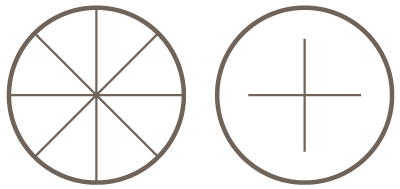 Lay the loaves on a baking sheet. Bake at 350 degrees for 10 minutes. Remove from oven and brush the tops of the loaves with oil. Bake an additional 5-8 minutes. Let cool.